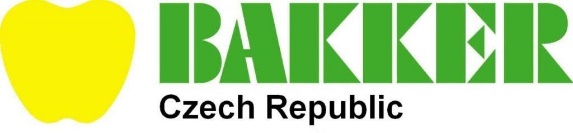 Junior business controllerJste analytický typ, máte rádi čísla, ovoce a zeleninu? Rádi byste získali zkušenosti v oblasti controllingu a financí?Potom by pozice Asistent controllingového oddělení, kterou právě obsazujeme, mohla být přesně to, co hledáte.Čeká Vás úzká spolupráce s business i finančními controllery, analýzy prodejů, evidence palet a přepravek, příprava pravidelných i ad-hoc reportů, správa a kontrola dat.Budete mít možnost podílet se na tvorbě nových procesů, komunikovat s ostatními odděleními jako jsou nákup, logistika, provoz, doprava.A co od Vás očekáváme?Orientaci na práci s čísly, analytické myšlení a proaktivní přístupVýbornou znalost Excel - podmínka!Angličtinu na komunikativní úrovniChuť a schopnost učit se pracovat v nových informačních systémechSmysl pro humor a "easy-going" osobnostKontakt: Dominika Speváková, dspevakova@bakkersro.cz